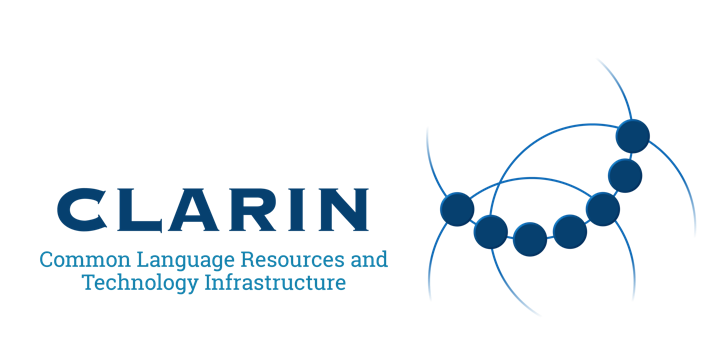 Teaching in Times of Corona Application Form (version January 2021)Teaching in Times of Corona Application Form (version January 2021)InstructionsInstructionsRead the full Teaching CLARIN in Times of Corona call.Complete this form.Send your application (or any questions) to the following email address: training@clarin.eu. The subject should read Teaching CLARIN in Times of Corona Application.You can provide either a link to the available learning content or attach your material to the present submission. Please contact us if the size of your file exceeds the limit of your email provider.Deadline for submission: 1 June 2021.Read the full Teaching CLARIN in Times of Corona call.Complete this form.Send your application (or any questions) to the following email address: training@clarin.eu. The subject should read Teaching CLARIN in Times of Corona Application.You can provide either a link to the available learning content or attach your material to the present submission. Please contact us if the size of your file exceeds the limit of your email provider.Deadline for submission: 1 June 2021.Date of submission of the application Date of submission of the application Submission dateFormat of the training materialsFormat of the training materialsIndicate the format of the training materials (e.g. e-learning module, course, unit/lesson, report, video, webinar, slides, game).If the training material is available online, please add the web page URL.Applicant’s contact details(Note: Applicant does not need to be a member of the CLARIN community.)Applicant’s contact details(Note: Applicant does not need to be a member of the CLARIN community.)NameDepartment/InstituteFacultyUniversityAddressPostcode and CityCountryEmailApplicant’s role / functionOther contributors and their roles(Please mention the full name and roles. This information will be useful later on for citation purposes.)Other contributors and their roles(Please mention the full name and roles. This information will be useful later on for citation purposes.)Description of the training materials Description of the training materials (Sub)discipline, topic, language(s)Indicate the (sub)discipline or cluster,  the topic ( e.g. Social Sciences / Research data management) and the language(s) of the training materials.A list of keywordsKeywords describing the training materials to improve search and discoverability.TitleThe title of the training materialPreferred citationInstructions on how to cite your material.Creation date and last revisionIndicate the creation and last modification date of the training material.Goals and objectivesDescribe the goals and objectives of the training materials.Structure and durationDescribe the structure of the materials and the settings in which to deliver them, including the time allocated to each part (lectures, exercises etc.) CLARIN resourcesList the CLARIN resources and tools/platforms included/referred to in the training material.Target audience The intended audience, their prerequisite knowledge and skills, their general background.Facilities required Technical resources and related materials (software requirements, datasets, infrastructure requirements, etc.) required for teacher and/or students.Licensing and (re)use details License under which the materials are shared, and rules and conditions for (re) use and contribution.Course (s)List the course(s) in which the training materials have been used, including the URL(s), including the number of ECTS.Briefly describe your experience with the CLARIN resources in teaching (max. 250 words)Briefly describe your experience with the CLARIN resources in teaching (max. 250 words)Additional comments or suggestions (e.g. general tips and guidance for the use of training materials, links and references relevant to the content; max. 100 words)Additional comments or suggestions (e.g. general tips and guidance for the use of training materials, links and references relevant to the content; max. 100 words)